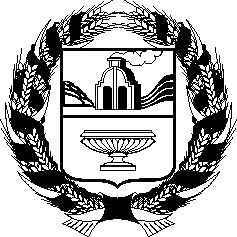 АЛТАЙСКОЕ КРАЕВОЕ ЗАКОНОДАТЕЛЬНОЕ СОБРАНИЕПОСТАНОВЛЕНИЕг. БарнаулВ соответствии со статьей 22 Федерального закона от 27 июля 2004 года
№ 79-ФЗ «О государственной гражданской службе Российской Федерации», Указом Президента Российской Федерации от 1 февраля 2005 года № 112
«О конкурсе на замещение вакантной должности государственной гражданской службы Российской Федерации», статьей 73 Устава (Основного Закона) Алтайского края Алтайское краевое Законодательное Собрание ПОСТАНОВЛЯЕТ:1. Утвердить Положение о комиссии для проведения конкурсов на замещение вакантных должностей государственной гражданской службы в Алтайском краевом Законодательном Собрании и включение в кадровый резерв Алтайского краевого Законодательного Собрания (прилагается).2. Настоящее постановление вступает в силу после его опубликования на официальном интернет-портале правовой информации (www.pravo.gov.ru).ПОЛОЖЕНИЕо комиссии для проведения конкурсов на замещение вакантных должностей государственной гражданской службы в Алтайском краевом Законодательном Собрании и включение в кадровый резерв Алтайского краевого Законодательного Собрания1. Настоящее Положение определяет порядок работы комиссии для проведения конкурсов на замещение вакантных должностей государственной гражданской службы в Алтайском краевом Законодательном Собрании и включение в кадровый резерв Алтайского краевого Законодательного Собрания (далее – конкурсная комиссия и конкурс соответственно).2. Конкурсная комиссия создается в соответствии с Федеральным законом от 27 июля 2004 года № 79-ФЗ «О государственной гражданской службе Российской Федерации», Указом Президента Российской Федерации
от 1 февраля 2005 года № 112 «О конкурсе на замещение вакантной должности государственной гражданской службы Российской Федерации» в целях обеспечения конституционного права граждан Российской Федерации на равный доступ к государственной гражданской службе в Алтайском краевом Законодательном Собрании (далее – гражданская служба), включения в кадровый резерв Алтайского краевого Законодательного Собрания и права государственных гражданских служащих (далее – гражданские служащие) на должностной рост на конкурсной основе.3. Конкурсная комиссия в своей деятельности руководствуется федеральными законами, указами и распоряжениями Президента Российской Федерации, постановлениями и распоряжениями Правительства Российской Федерации, иными нормативными правовыми актами Российской Федерации, законами и иными нормативными правовыми актами Алтайского края, настоящим Положением.4. Основными функциями конкурсной комиссии являются:1) проведение конкурсов на замещение вакантных должностей гражданской службы в Алтайском краевом Законодательном Собрании;2) проведение конкурсов на включение гражданских служащих (граждан) в кадровый резерв Алтайского краевого Законодательного Собрания (далее – кадровый резерв);3) осуществление иных функций в соответствии с законодательством Российской Федерации и законодательством Алтайского края.5. Конкурсная комиссия является коллегиальным органом и действует на постоянной основе. 6. Заседание конкурсной комиссии проводится при наличии не менее двух кандидатов на замещение вакантных должностей гражданской службы и (или) включение в кадровый резерв Алтайского краевого Законодательного Собрания (далее – кандидат).7. Заседание конкурсной комиссии считается правомочным, если на нем присутствует не менее двух третьих от общего числа ее членов.8. Проведение заседания конкурсной комиссии с участием только ее членов, замещающих должности гражданской службы, не допускается.9. Конкурсная комиссия оценивает профессиональный уровень кандидатов исходя из соответствующих квалификационных требований.10. Решение комиссии принимается в отсутствие кандидата и является основанием для назначения его на вакантную должность гражданской службы или отказа в таком назначении, либо для включения в кадровый резерв (отказа во включении в кадровый резерв).11. Решения конкурсной комиссии принимаются открытым голосованием простым большинством голосов ее членов, присутствующих на заседании.12. При равенстве голосов решающим является голос председательствую-щего на заседании комиссии.13. Результаты голосования конкурсной комиссии оформляются решением или протоколом, которые подписываются председательствующим на заседании, заместителем председателя, секретарем и членами конкурсной комиссии, принимавшими участие в заседании.14. Если в результате проведения конкурса не были выявлены кандидаты, отвечающие квалификационным требованиям для замещения вакантной должности гражданской службы, председатель Алтайского краевого Законодательного Собрания может принять решение о проведении повторного конкурса.15. Кандидат вправе обжаловать решение конкурсной комиссии в соответствии с законодательством Российской Федерации.16. Конкурсная комиссия состоит из председателя, заместителя председателя, секретаря и членов комиссии. 17. В состав конкурсной комиссии входят:1) председатель Алтайского краевого Законодательного Собрания – председатель конкурсной комиссии;2) руководитель аппарата Алтайского краевого Законодательного Собрания – заместитель председателя конкурсной комиссии;3) начальник отдела по вопросам государственной службы и кадров аппарата Алтайского краевого Законодательного Собрания – секретарь конкурсной комиссии;4) начальник экспертно-правового управления аппарата Алтайского краевого Законодательного Собрания;5) начальник структурного подразделения, в котором проводится конкурс на замещение вакантной должности гражданской службы;6) представитель государственного органа Алтайского края по управлению государственной службой;7) представители научных, образовательных и других организаций, приглашаемые по запросу председателя Алтайского краевого Законодательного Собрания в качестве независимых экспертов – специалистов по вопросам, связанным с гражданской службой.18. Число независимых экспертов должно составлять не менее одной четверти от общего числа членов конкурсной комиссии.19. В целях повышения объективности и независимости работы конкурсной комиссии проводится ежегодное обновление ее состава из числа независимых экспертов.20. Председатель конкурсной комиссии:1) организует работу конкурсной комиссии, определяет дату, время и место проведения заседания конкурсной комиссии;2) председательствует на заседаниях конкурсной комиссии;3) распределяет обязанности между членами конкурсной комиссии;4) определяет по согласованию с другими членами конкурсной комиссии порядок рассмотрения вопросов;5) осуществляет иные полномочия в соответствии со своей компетенцией.21. Заместитель председателя конкурсной комиссии осуществляет полномочия председателя конкурсной комиссии в случае его временного отсутствия.22. Секретарь конкурсной комиссии:1) готовит проект распоряжения председателя Алтайского краевого Законодательного Собрания об объявлении конкурса;2) обеспечивает размещение на официальном сайте Алтайского краевого Законодательного Собрания (www.akzs.ru) и на официальном сайте федеральной государственной информационной системы «Единая информационная система управления кадровым составом государственной гражданской службы Российской Федерации» (gossluzhba.gov.ru) в информационно-телекоммуникационной сети «Интернет» (далее соответственно – Система, сеть «Интернет») объявления о приеме документов для участия в конкурсе;3) осуществляет прием документов и проверку достоверности сведений, представляемых претендентами для участия в конкурсе, в соответствии с законодательством;4) осуществляет подготовку и направление кандидатам уведомлений об отказе в приеме документов в связи с несвоевременным представлением, представлением их не в полном объеме или с нарушением правил оформления без уважительной причины;5) не позднее чем за 15 календарных дней до начала второго этапа конкурса обеспечивает размещение на официальном сайте Алтайского краевого Законодательного Собрания и официальном сайте Системы в сети «Интернет» информации о дате, месте и времени его проведения, списка кандидатов, а также обеспечивает подготовку и направление соответствующих сообщений кандидатам;6) осуществляет оформление кратких справок о результатах проведения конкурсных заданий;7) формирует материалы к заседанию конкурсной комиссии;8) информирует членов конкурсной комиссии и кандидатов о дате, времени и месте проведения заседания конкурсной комиссии, а также знакомит членов конкурсной комиссии с материалами к заседанию конкурсной комиссии и результатами выполнения кандидатами конкурсных заданий не позднее 3 рабочих дней до начала ее заседания;9) при выполнении кандидатами конкурсных заданий и проведении заседания конкурсной комиссии по решению председателя Алтайского краевого Законодательного Собрания обеспечивает ведение видео- и (или) аудиозаписи либо стенограммы проведения соответствующих конкурсных процедур;10) на заседании конкурсной комиссии докладывает:а) о кворуме;б) о кандидатах, допущенных ко второму этапу конкурса;в) об используемых методах оценки;г) о результатах предварительных конкурсных процедур;д) членам конкурсной комиссии краткую информацию о каждом кандидате, включая фамилию, имя, отчество, год рождения, образование, последнее место работы кандидата;11) осуществляет подсчет итогового балла по каждому кандидату, по результатам сопоставления итоговых баллов формирует рейтинг кандидатов;12) оформляет решение конкурсной комиссии по итогам конкурса на замещение вакантной должности гражданской службы и (или) протокол заседания конкурсной комиссии по результатам конкурса на включение в кадровый резерв по формам, установленным соответственно в приложениях 
№ 4 и № 5 к Единой методике проведения конкурсов на замещение вакантных должностей государственной гражданской службы Российской Федерации и включение в кадровый резерв государственных органов, утвержденной постановлением Правительства Российской Федерации от 31 марта 2018 года 
№ 397 «Об утверждении единой методики проведения конкурсов на замещение вакантных должностей государственной гражданской службы Российской Федерации и включение в кадровый резерв государственных органов» (Официальный интернет-портал правовой информации (www.pravo.gov.ru), 
10 апреля 2018 года);13) подготавливает проекты сообщений о результатах конкурса и обеспечивает их направление кандидатам в 7-дневный срок со дня его завершения;14) в 7-дневный срок со дня завершения конкурса подготавливает информацию о результатах конкурса и обеспечивает ее размещение на официальном сайте Алтайского краевого Законодательного Собрания и на официальном сайте Системы в сети «Интернет»;15) по результатам конкурса готовит проект распоряжения председателя Алтайского краевого Законодательного Собрания о назначении победителя конкурса на вакантную должность гражданской службы (о включении в кадровый резерв).23. Организационно-техническое обеспечение деятельности конкурсной комиссии осуществляет аппарат Алтайского краевого Законодательного Собрания.№О комиссии для проведения кон-  курсов на замещение вакантных должностей государственной гра-жданской службы в Алтайском краевом Законодательном Собра-нии и включение в кадровый резерв Алтайского краевого Зако-нодательного СобранияПроектПредседатель Алтайского краевого Законодательного СобранияА.А. РоманенкоПРИЛОЖЕНИЕ к постановлению Алтайского краевого ЗаконодательногоСобрания_________________№________